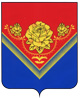 российская федерацияАдминистрация  городского округа Павловский Посад  МОСКОВСКОЙ ОБЛАСТИпл. Революции, д.4, г. Павловский Посад, Московская область, 142500Тел. 8 (496 43) 2-05-87,  Факс 8 (496 43) 2-24-09.  E-mail: pavpos@mosreg.ruОБЪЯВЛЕНИЕ         В связи с выявлением предположительно бесхозяйных объектов движимого имущества, а именно светофоров типа Т7  , расположенных на территории городского округа Павловский Посад Московской области, просим всех заинтересованных лиц в течение 2-х месяцев со дня опубликования данного объявления обратиться в Администрацию городского округа  Павловский Посад  Московской области по адресу: 142500, Московская область, город Павловский Посад, площадь Революции, дом 4,  с заявлением о своих правах на нижеуказанное имущество:1.Светофор типа Т7. Адрес: ул. Кирова, д. 83, МБОУ СОШ №2, г. Павловский Посад-2 шт;2.Светофор типа Т7. Адрес:  ул. Интернациональная, д. 63, МОУ СОШ № 4, г. Павловский Посад-2 шт;3.Светофор типа Т7. Адрес: ул. Белинского, д №7, МОУ СОШ №5, г. Павловский Посад-2 шт;4.Светофор типа Т7. Адрес: ул. Каляева, д 2, МОУ СОШ № 6, г. Павловский Посад-2 шт;5.Светофор типа Т7. Адрес:  ул. Сенная, д. 42, МОУ Лицей № 1, г. Павловский Посад-2 шт;6.Светофор типа Т7. Адрес: ул. Кирова, д. 87, МОУ Лицей № 2, г. Павловский Посад-2 шт;7.Светофор типа Т7. Адрес: ул. Тимирязева, д. 15, МСОУ Школа-интернат, г. Павловский Посад-2 шт;8.Светофор типа Т7. Адрес:  1-й пер. 1-го Мая, д. 32, МОУ СОШ № 24, г. Павловский Посад-2 шт;9.Светофор типа Т7. Адрес: ул. Володарского, д 83, МДОУ № 2, г. Павловский Посад-2 шт;10.Светофор типа Т7. Адрес: 2-й пер. 1-го Мая, д. 17, МДОУ № 23, г. Павловский Посад-2 шт;11.Светофор типа Т7. Адрес:  пос. Большие Дворы, ул. Спортивная, д. 12, МОУ СОШ №11-2 шт;12.Светофор типа Т7. Адрес:  пер. Герцена, д. 34, детский сад, № 16, г. Павловский Посад-2 шт;13.Светофор типа Т7. Адрес:  ул. Привокзальная д.19, г. Павловский Посад-2 шт;